Kort verslag digitale netwerkbijeenkomsten 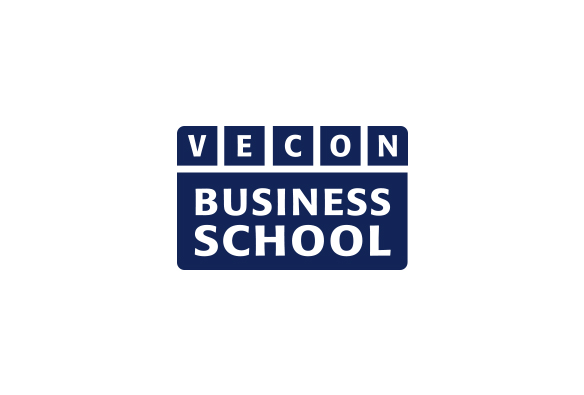 najaar 2020 In het najaar zijn verschillende bijeenkomsten geweest, met o.a. als thema het ondernemingsplan en het omgaan met de omstandigheden rondom Corona. In dit verslag worden gesprekselementen en ideeën uitgelicht die ook voor anderen interessant zouden kunnen zijn.Een competitie?Ton Smakman is de mogelijkheden aan het verkennen om een competitie rondom het ondernemingsplan te organiseren. Leerlingen mogen kiezen uit vier maatschappelijke thema’s: Klimaat, natuur & milieu, Zorg, welzijn & sport, Onderwijs & cultuur en Werk, wonen & welvaart.Het plan groeit langzaam maar zeker tot een volwaardige basis. Interesse? Mail naar Ton: sma@regiuscollege.nl. Kijk ook eens naar de bijgevoegde PP.We worden gewezen op het bestaan van het Erasmus voor Young Entrepreneurs (www.erasmus-entrepreneurs.eu) waarbij leerlingen vanaf 18 jaar als (pre)startende ondernemer een uitwisseling kunnen doen met een ervaren ondernemer in Europa.  Onze partner Eurobizz is intermediair voor dit programma en is bereikbaar voor informatie.Algemeen:Hoe een ondernemingsplan aanbieden en uitvoeren? Je kunt een canvas model gebruiken om de eerste ideeën voor een opzet vast te leggen, dit wordt in het bedrijfsleven tegenwoordig vaak gedaan. Iemand biedt aan om het canvasmodel in 9 of 10 stappen zoals hij het gebruikt uit te wisselen. Een ander gaat de vakinhoudelijke voorbeelduitwerking van het keuzevak ondernemen delen. Vooral het financieel gedeelte kan lastig zijn. Inzicht in wat elk gedeelte voorstelt is misschien belangrijker dan de eigenlijke invulling voor het eigen bedrijf.Ondernemend Burgerschap is in de onderbouw een apart vak. Naast Business School gerelateerde onderwerpen zijn er ook projecten waarin aardrijkskunde, geschiedenis en Nederlands centraal staan.In de eerste klas vijf euro per team om een high tea te organiseren bij een plaatselijk verzorgingstehuis, in klas twee een broodjesproject en in de 3e Day for a Change in samenwerking met de plaatselijke Rabobank.In de onderbouw kunnen leerlingen kiezen voor een apart vak ‘Business School’. Twee uur in de week aan de slag met projecten rondom marketing, organisatie en commercie. Bijv. samenwerking met de kantine, met de gemeente Enschede, de plaatselijke ijsbaan, attractiepark de Waarbeek en een eigenaar van een escaperoom. In leerjaar drie eerst een paar korte projecten rondom Design Thinking, Solliciteren, Marketing en Financiën en daarna aan de slag met een eigen idee.Het online programma Trello is een instrument op grip te houden op groepswerk. Groepsleden en docent krijgen een beter inzicht in gemaakt afspraken en voortgang.Er is behoefte aan goede voorbeelden zodat leerlingen niet de makkelijkste weg kiezen bij de zoektocht naar een product dat verkocht kan worden. Bijv. hergebruik van bestaande kleding door er iets aan toe te voegen, het maken van een nieuw product uit afval (restproduct). Graag iets praktischer bezig zijn door zelf dingen te ontwerpen en (ver)maken.Er is behoefte aan een netwerk van ondernemers die bijdragen kunnen leveren in het lesprogramma (opdrachten,  jury-beoordelingen)Naast het verkopen van spullen is er ook een programma rondom diensten waarin activiteiten voor ouderen georganiseerd, bijv. een high tea, een bingo.Er is behoefte aan afwisseling van theorie en praktijk.Als introductie kan een lange interactieve les gebruikt worden of een aantal introductielessen over verschillende vaardigheden (bijv. een etaleerles). Ook korte filmpjes van startende ondernemers kunnen worden gebruikt of diverse testen. Zolang de leerlingen maar enthousiast worden.In de onderbouw is een ondernemingsplan ook binnen de school uit te voeren, bijv. met een kerstmarkt.Het Saxion (onze lokale hogeschool) heeft een programma voor leerlingen ontwikkeld waarbij ze een kijkje in de keuken nemen bij verschillende studies aan de hand van een productidee. Een aantal van de genoemde opdrachten en tips zullen op deze pagina of in de Kennisbank worden geplaatst.